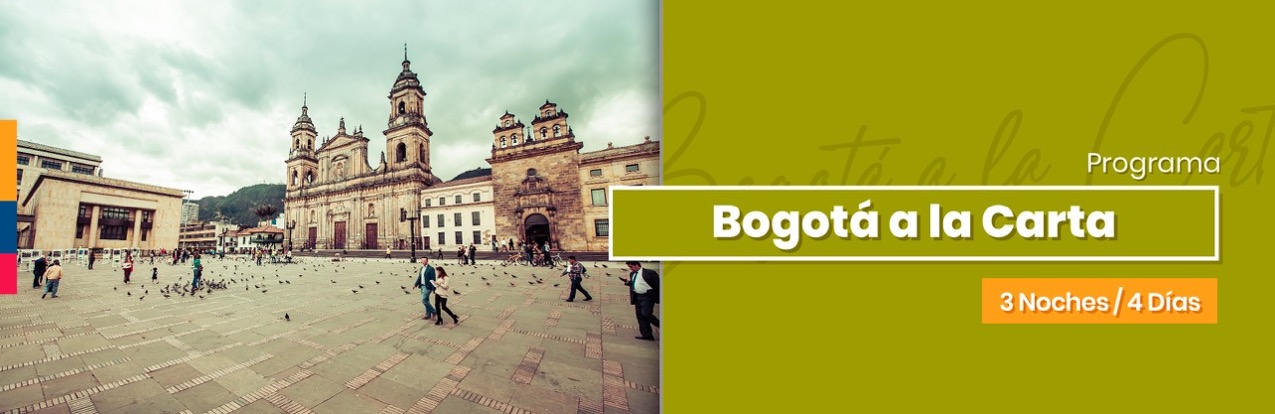 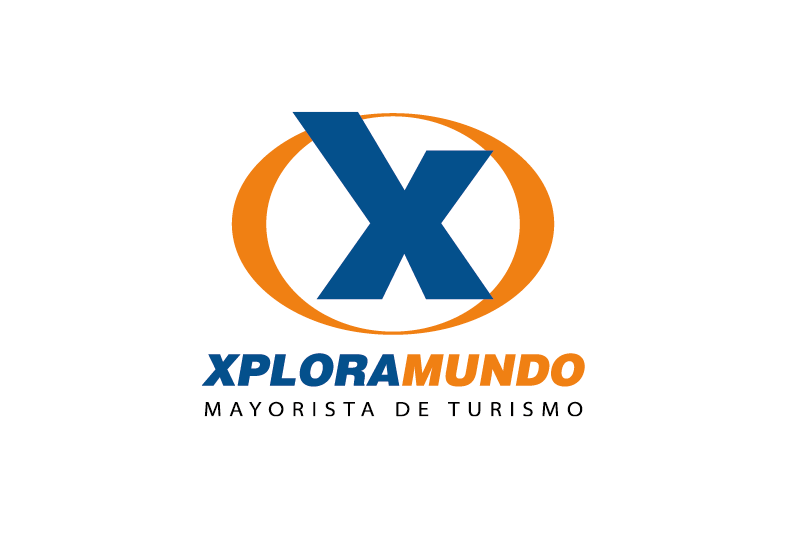 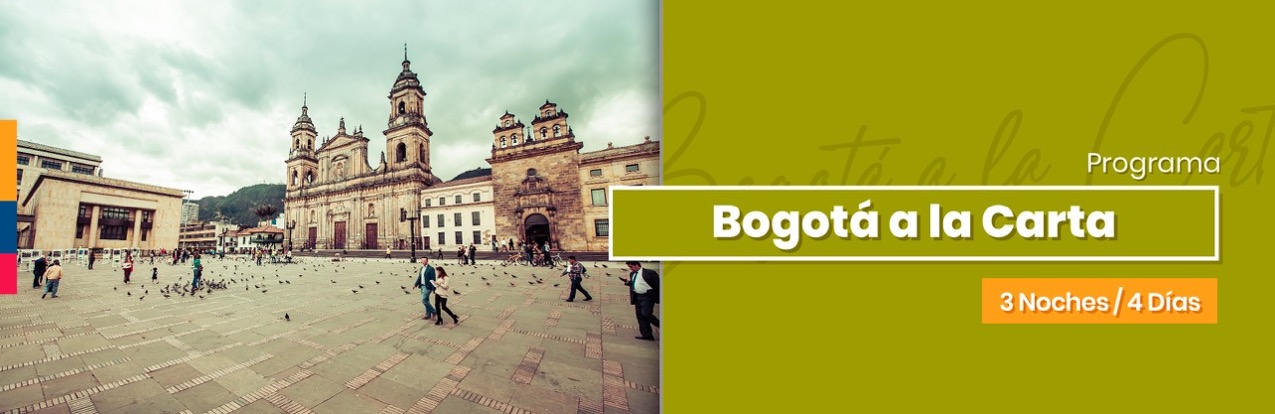 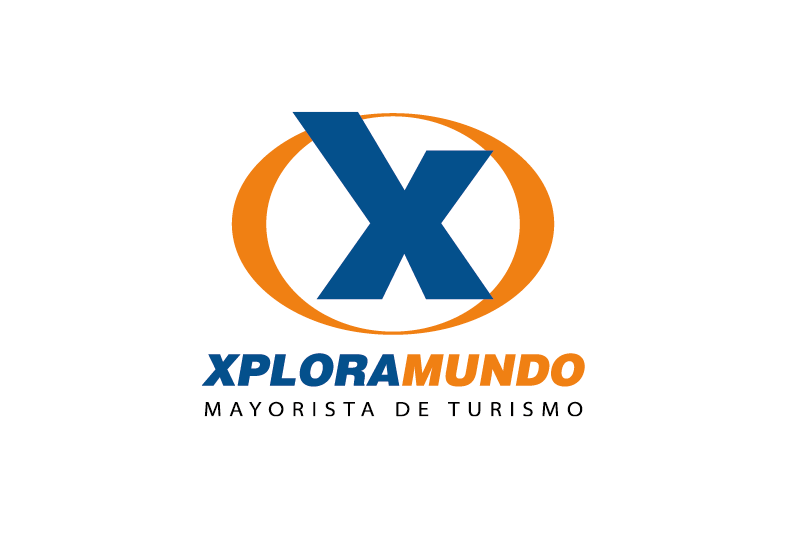 DÍA 1 BOGOTÁ Recepción y traslado del aeropuerto Internacional El Dorado al hotel elegido. AlojamientoDÍA 2 BOGOTÁ (Visita de la Ciudad con Monserrate) Desayuno en el hotel. A continuación un representante nuestro lo recogerá en su hotel para salir al centro histórico de Bogotá, donde se inicia un recorrido peatonal por la Plaza de Bolívar y las calles cercanas, donde se ven edificios como el Capitolio Nacional, centro de la vida legislativa del país; La Casa de los Comuneros; la Casa de Nariño, sede de la Presidencia de la República; y visita panorámica de la Iglesia Museo de Santa Clara. Entrará al Museo del Oro, donde hay unas 34.000 piezas de orfebrería de diversas culturas prehispánicas, y luego irá a la Casa Museo Quinta de Bolívar, donde vivió el Libertador Simón Bolívar. La ruta sigue de los 2.600 metros sobre el nivel del mar de la ciudad hasta los 3.152 metros, allí está el santuario donde se venera la imagen del Señor Caído de Monserrate. Desde allí se aprecia la mejor panorámica de Bogotá. Regreso al hotel y alojamiento. *Notas: El museo del oro y la Casa Museo Quinta de Bolívar están cerrados los días lunes por lo cual se visita el Museo de Botero y El Museo Casa de la Moneda.
Duración: Aproximadamente 05 horas.
Lunes a Sábados Inicia a las 9:00 Hrs. Domingo no opera.DÍA 3 BOGOTÁ (Tour Catedral de Sal de Zipaquira) Desayuno en el hotel.  A la hora acordada un representante nuestro lo contactará en su hotel para iniciar un recorrido por la sabana de Bogotá hasta llegar a Zipaquirá, cuyo nombre significa ‘ciudad de nuestro Padre’ en lengua chibcha. En épocas precolombinas, en esta región se explotaban manantiales salinos para producir ‘panes de sal’, moneda fuerte con la que comerciaban los muiscas. Con el tiempo, la tecnología cambió y se empezaron a abrir socavones para extraer mayores cantidades de sal. En esas antiguas galerías subterráneas se erige la Catedral de Sal de Zipaquirá, 180 metros bajo la superficie. Allí hay una pequeña capilla de los mineros en homenaje a la Virgen, Nuestra Señora del Rosario de Guasá (esta palabra quiere decir ‘mina’ en chibcha). Al final de la visita regreso a Bogotá, al hotel y alojamiento.   *Notas: Lunes a Viernes Inicia a las 14:00 Hrs. Sábado y Domingo Inicia a las 9:00 Hrs. / Este tour no es recomendable para personas de la tercera edad, claustrofóbicas, embarazadas o con restricciones de movilidad.
Duración: Aproximadamente 4 horasDÍA 4 BOGOTÁ Desayuno en el hotel. A la hora indicada traslado al aeropuerto para tomar vuelo a la siguiente ciudad o a su ciudad de origen.PRECIOS POR PERSONA EN US$.**APLICA PARA PAGO EN EFECTIVO, CHEQUE O TRANSFERENCIA**CONSULTE NUESTRO SISTEMA DE PAGO CON TARJETA DE CREDITO
BOGOTÁTraslados aeropuerto – Hotel - aeropuerto en sevicio regular Alojamiento 3 noches con desayuno Visita de la Ciudad  con Monserrate en  servicio regularTour Zipaquira y Catedral de sal en servicio regular Vigencia del programa: 13 de enero al 14 de diciembre de 2020Aplica suplemento para servicios de traslados llegando o saliendo en horarios nocturnos  Tarifas aplican para mínimo 2 pasajeros viajando juntosSuplemento pasajero viajando solo con servicios en regular USD 24 p/pSuplemento pasajero viajando solo con servicios en privado USD 255 p/pSuplemento  por pasajero (Viajando de 2 personas en adelante con servicios privados) USD 83 p/pTarifas sujetas a disponibilidad y  cambios sin previo aviso. No incluye: Boletos aéreos, alimentación no descrita, propinas y  gastos no especificados.Las tarifas del programa están cotizadas con servicios en regular compartido excepto para la categoría Luxury cuyos servicios están cotizados en Privado. Solicitud de habitaciones dobles (DBL) con 2 camas twin podrán tener suplemento de tarifa de acuerdo a configuración y disponibilidad de cada hotel. Ver notas importantes  de cada tour en el itinerarioLos pasajeros residentes en el exterior que ingresen a Colombia son exentos del impuesto del IVA del 19%, siempre y cuando su sello de ingreso al país sea: PIP-3, PIP-5, PIP-6, PIP-10, TP -7, TP-11 y TP-12. En caso de ingresar al país con otros sellos los pasajeros deberán pagar este impuesto sobre el valor total del alojamiento directamente en el hotel.De acuerdo al hotel y destino existen algunas fechas de restricción para este programa: Hotel Estelar Parque de la 93 y NH Royal Urban 26 : Feb.24 - 28/2020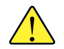 Favor notar que las tarifas no incluyen algunos gastos que deberán ser cubiertos por el pasajero directamente en el hotel, por ejemplo: RESORT FEE,  impuestos de la ciudad, estacionamiento, propinas, y otros. XPLORAMUNDO Cia. Ltda., no se hace responsable por estos gastos y no tiene control de su implementación.**Para nosotros es un placer servirle**HOTELCATEGORIASGLN/ADBLN/ATPLN/ACHDN/ASofitel Victoria Regia – Hab. ClassicLUXURY920236567118--266FreeSalvio – Hab. SuperiorLUXURY870219542110537109266Free93 Luxury Suites Hab. Emerald SuiteLUXURY81420051310045581266FreeEstelar Parque de la 93 –Hab. Estándar5*57114735173--20916Casa Dann Carlton – Hab. Superior5*545138337692975522621DoubleTree Parque de la 93 – Hab. Superior5*5411373356829655164FreeMorrison 84 – Hab. Superior5*402902664625943164FreeWindsor House – Hab. Superior4*40190266452453822923Best Western Plus 93 – Hab. Superior4*402902664624739164FreeDann Carlton 103 – Hab. Standard4*38183255412333422621Cosmos 100 – Hab. Estándar4* Recomendado381832554125240164FreeClarion Bogotá Plaza – Hab. Ejecutiva4* Recomendado38183255412503923825Dann Norte – Hab. Estándar4* Recomendado33769234342162922621Metrotel 74 – Hab. Superior3*33769234342213023123GHl Style Belvedere – Hab. Estandar3*323642273222632164Free